 Little Bees Children Self Help Group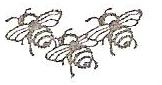 P.O. BOX 54048-00200, Nairobi Mobile: 0722-455222Email: slittlebees@yahoo.com 13th August 2012FROM: LISA ACHIENG  TO SPONSOR: IRIS OG PATRICK Dear Sponsor Iris,RE: DAP REPORTS FROM MAY – JULY 2012Greetings flowing to you from fatty short little girl who is always happy and joyful. Lisa always smiles and plays with others. Lisa is short and fatty but always like to play seek and hide where she is too heavy to hide, but when found she will laugh but complains no, no, not yet, I was not ready to hide myself and she bans the game and refresh again. She makes other children laugh when she says that. Lisa can count to number 20, she knows days of the week, she is good. She had been well since three past months, had no problem in health. Yours sincerely, Lucy Odipo. 